    KILPAILUKUTSU          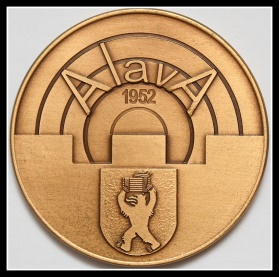 Alavuden Ampujat ry järjestää avoimet alueelliset ilma-asekilpailut Alavuden Kunto-Lutrassa (liikuntahalli), Kautunkuja 5 (Kirkkotie 12) 26.11.2017, alkaen klo 10.00, seuraavasti:Aikataulu:		Valmistautumis- ja koelaukaus aika 10:00,start klo 10:15Kilpailulajit: 		Ilmapistooli ja ilmakivääriSarjat:		Kaikki SAL:n sääntöjen mukaiset sarjat
		Kaikki SAL:n kultahippusääntöjen mukaiset sarjat, omat tuet mukaan!
		KH-sarjat ammutaan nonstop ammuntana!Osanottomaksut:	60ls 17€, 40ls 15€, ja tukisarjat 10€ laji, maksetaan seuramme tilille Nordea Alavus FI27 2175 1800 0154 58 tai kilpailupaikalla ennen kilpailua.Ilmoittautumiset:	Seuroittain mieluiten sähköpostilla, 17.11.2017  mennessä osoitteella  E-mail: tapio.linjala(ät)gmail.com	Jälki-ilmoittatumisia otetaan vastaan jos erissä on tilaa, maksu on 1.5x osanottomaksu!Tiedustelut:	Tapio Linjala 0400 803700Eräluettelot:	Lähetetään viimeistään 23.11.2017 sähköpostina niille, jotka ovat ilmoittautuneet sähköpostin kautta. Ovat myös nähtävillä seuramme kotisivuilla osoitteessa www.alavudenampujat.fiKahvio:	Liikuntahallin kahvio on kaikkien käytettävissä!Palkinnot:	Kolmelle parhaalle AlavA seuramitali + kahvia. Palkintojen jako erien päätyttyä!
Kilpailussa parhaan tuloksen ampuneelle, Alavuden Ampujien lahjoittama 100€:n lahjakortti sekä muistopokaali!
Tervetuloa:		ALAVUDEN AMPUJAT RY (AlavA)